Busfahrzeiten für den Schulbezirk Beuren: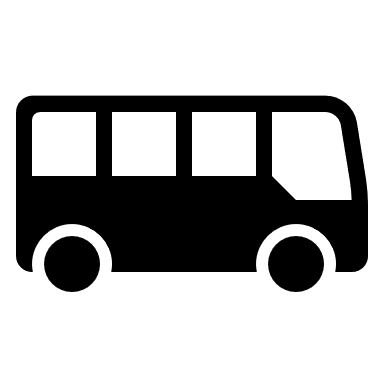 Hinfahrt                   7397	1.Stunde    /  2.Stunde07.40 Uhr / 08.25 Uhr	→ ab Stefansfeld Deggenh.Str / ab Stefansfeld Ortsmitte07.44 Uhr / 08.27 Uhr 	→ ab Weildorf Musikschule07.49 Uhr / kein Bus		→ ab Altenbeuren→ zur 1.Stunde: immer Ankunft an der Schule  um 07.54 Uhr  → zur 2.Stunde: immer Ankunft am Adler in Beuren um 08.30 UhrRückfahrt 		739712.35 Uhr / 13.35 Uhr / 14.05 Uhr / 15.35 Uhr   → ab Adler Beuren - nach Weildorf/Stefansfeld→ Ankunft: Weildorf Musikschule  um 12.39 Uhr / 13.39 Uhr / 14.09 Uhr / 15.39 Uhr → Ankunft: Stefansfeld Ortsmitte um 12.41 Uhr /  13.41 Uhr / 14.11 Uhr / 15.41 Uhr12.35 Uhr / 15.59 Uhr   → ab Adler Beuren - nach Altenbeuren